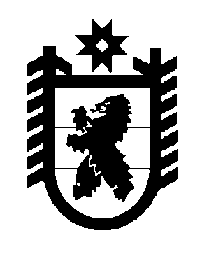 Российская Федерация Республика Карелия    ПРАВИТЕЛЬСТВО РЕСПУБЛИКИ КАРЕЛИЯРАСПОРЯЖЕНИЕот 1 марта 2019 года № 184р-Пг. Петрозаводск 	Во исполнение постановления Правительства Республики Карелия от 7 декабря 2018 года № 453-П «Вопросы органов исполнительной власти Республики Карелия», в соответствии со статьями 61, 62, 63 Гражданского кодекса Российской Федерации:Назначить ликвидатором Управления по государственным закупкам  Республики Карелия Тимукову С.Н. – заместителя директора государственного казенного учреждения Республики Карелия «Центр организации закупок Республики Карелия и мониторинга в сфере экономики».Ликвидатору осуществить мероприятия по ликвидации Управления по государственным закупкам  Республики Карелия в порядке, установленном законодательством, в срок до 1 июня 2019 года.Исполняющий обязанности           Главы Республики Карелия                                                        А.Е. Чепик